Зарегистрировано в Минюсте России 9 ноября 2020 г. N 60796МИНИСТЕРСТВО ЗДРАВООХРАНЕНИЯ РОССИЙСКОЙ ФЕДЕРАЦИИПРИКАЗот 8 октября 2020 г. N 1080нОБ УТВЕРЖДЕНИИ ТРЕБОВАНИЙК КОМПЛЕКТАЦИИ МЕДИЦИНСКИМИ ИЗДЕЛИЯМИ АПТЕЧКИ ДЛЯ ОКАЗАНИЯПЕРВОЙ ПОМОЩИ ПОСТРАДАВШИМ В ДОРОЖНО-ТРАНСПОРТНЫХПРОИСШЕСТВИЯХ (АВТОМОБИЛЬНОЙ)В соответствии с подпунктом 5.2.12 Положения о Министерстве здравоохранения Российской Федерации, утвержденного постановлением Правительства Российской Федерации от 19 июня 2012 г. N 608 (Собрание законодательства Российской Федерации, 2012, N 26, ст. 3526; 2016, N 9, ст. 1268), приказываю:1. Утвердить прилагаемые требования к комплектации медицинской аптечки для оказания первой помощи пострадавшим в дорожно-транспортных происшествиях (автомобильной).2. Установить, что аптечки первой помощи (автомобильные), произведенные (укомплектованные) до дня вступления в силу настоящего приказа, подлежат применению в течение срока их годности, но не позднее 31 декабря 2024 года.3. Признать утратившим силу приказ Министерства здравоохранения Российской Федерации от 11 октября 1999 г. N 366 "О введении аптечки первой помощи (автомобильной)" (зарегистрирован Министерством юстиции Российской Федерации 13 октября 1999 г., регистрационный N 1934).4. Настоящий приказ вступает в силу с 1 января 2021 г. и действует до 1 января 2027 года.МинистрМ.А.МУРАШКОУтвержденыприказом Министерства здравоохраненияРоссийской Федерацииот 8 октября 2020 г. N 1080ТРЕБОВАНИЯК КОМПЛЕКТАЦИИ МЕДИЦИНСКИМИ ИЗДЕЛИЯМИ АПТЕЧКИ ДЛЯ ОКАЗАНИЯПЕРВОЙ ПОМОЩИ ПОСТРАДАВШИМ В ДОРОЖНО-ТРАНСПОРТНЫХПРОИСШЕСТВИЯХ (АВТОМОБИЛЬНОЙ)1. Аптечка для оказания первой помощи пострадавшим в дорожно-транспортных происшествиях (автомобильная) (далее - аптечка) комплектуется следующими медицинскими изделиями:--------------------------------<1> Приказ Министерства здравоохранения Российской Федерации от 6 июня 2012 г. N 4н "Об утверждении номенклатурной классификации медицинских изделий" (зарегистрирован Министерством юстиции Российской Федерации 9 июля 2012 г. регистрационный N 24852) с изменениями, внесенными приказами Министерства здравоохранения Российской Федерации 25 сентября 2014 г. N 557н (зарегистрирован Министерством юстиции Российской Федерации 17 декабря 2014 г., регистрационный N 35201), от 7 июля 2020 г. N 686н (зарегистрирован Министерством юстиции Российской Федерации 10 августа 2020 г., регистрационный N 59225).2. В состав аптечки также включаются следующие прочие средства:3. Аптечка подлежит комплектации медицинскими изделиями, зарегистрированными в установленном порядке <2>.--------------------------------<2> Решение Совета Евразийской экономической комиссии от 12 февраля 2016 г. N 46 "О Правилах регистрации и экспертизы безопасности, качества и эффективности медицинских изделий" (Официальный сайт Евразийского экономического союза http://www.eaeunion.org/, 12 июля 2016 г.), постановление Правительства Российской Федерации от 27 декабря 2012 N 1416 "Об утверждении Правил государственной регистрации медицинских изделий" (Собрание законодательства Российской Федерации, 2013, N 1, ст. 14; 2020, N 36, ст. 5637).4. По истечении сроков годности медицинских изделий и прочих средств, предусмотренных настоящими требованиями, или в случае их использования аптечку необходимо пополнить.5. Не допускается использование медицинских изделий в случае нарушения их стерильности, а также повторное использование медицинских изделий, загрязненных кровью и (или) другими биологическими жидкостями.6. При комплектации аптечки допускается включение в ее состав одного медицинского изделия из числа включенных соответственно в подпункты 1.1, 1.2, 1.4 - 1.6 и 1.8 пункта 1 настоящих требований.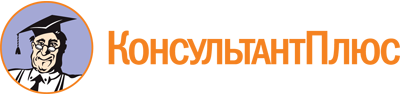 Приказ Минздрава России от 08.10.2020 N 1080н
"Об утверждении требований к комплектации медицинскими изделиями аптечки для оказания первой помощи пострадавшим в дорожно-транспортных происшествиях (автомобильной)"
(Зарегистрировано в Минюсте России 09.11.2020 N 60796)Документ предоставлен КонсультантПлюс

www.consultant.ru

Дата сохранения: 20.11.2020
 N п/пКод вида номенклатурной классификации медицинских изделий <1>Наименование вида медицинского изделия в соответствии с номенклатурной классификацией медицинских изделийНаименование медицинского изделияТребуемое количество, (не менее)1.1182450Маска хирургическая, одноразового использованияМаска медицинская нестерильная одноразовая2 шт.1.1367580Маска лицевая для защиты дыхательных путей, одноразового использованияМаска медицинская нестерильная одноразовая2 шт.1.2122540Перчатки смотровые/процедурные из латекса гевеи, неопудренные, нестерильныеПерчатки медицинские нестерильные, размером не менее M2 пары1.2122560Перчатки смотровые/процедурные из латекса гевеи, опудренныеПерчатки медицинские нестерильные, размером не менее M2 пары1.2139350Перчатки смотровые/процедурные из полихлоропрена, неопудренныеПерчатки медицинские нестерильные, размером не менее M2 пары1.2139360Перчатки смотровые/процедурные из полихлоропрена, опудренныеПерчатки медицинские нестерильные, размером не менее M2 пары1.2185830Перчатки смотровые/процедурные нитриловые, неопудренные, нестерильныеПерчатки медицинские нестерильные, размером не менее M2 пары1.2185850Перчатки смотровые/процедурные нитриловые, опудренныеПерчатки медицинские нестерильные, размером не менее M2 пары205280Перчатки смотровые/процедурные виниловые, неопудренные205290Перчатки смотровые/процедурные виниловые, опудренные298450Перчатки смотровые/процедурные из гваюлового латекса, неопудренные320790Перчатки смотровые/процедурные нитриловые, неопудренные, антибактериальные321530Перчатки смотровые/процедурные полиизопреновые, неопудренные1.3327410Маска для сердечно-легочной реанимации, одноразового использованияУстройство для проведения искусственного дыхания "Рот-Устройство-Рот"1 шт.1.4210370Жгут на верхнюю/нижнюю конечность, многоразового использованияЖгут кровоостанавливающий для остановки артериального кровотечения1 шт.1.4210380Жгут на верхнюю/нижнюю конечность, одноразового использованияЖгут кровоостанавливающий для остановки артериального кровотечения1 шт.1.5150130Рулон марлевый тканый, нестерильныйБинт марлевый медицинский размером не менее 5 м x 10 см4 шт.1.5150140Бинт марлевый тканый, стерильныйБинт марлевый медицинский размером не менее 5 м x 10 см4 шт.1.6150130Рулон марлевый тканый, нестерильныйБинт марлевый медицинский размером не менее 7 м x 14 см3 шт.1.6150140Бинт марлевый тканый, стерильныйБинт марлевый медицинский размером не менее 7 м x 14 см3 шт.1.7223580Салфетка марлевая тканая, стерильнаяСалфетки марлевые медицинские стерильные размером не менее 16 x 14 см N 102 уп.1.8136010Лейкопластырь кожный стандартныйЛейкопластырь фиксирующий рулонный размером не менее 2 x 500 см1 шт.1.8122900Лейкопластырь кожный гипоаллергенныйЛейкопластырь фиксирующий рулонный размером не менее 2 x 500 см1 шт.1.8141730Лейкопластырь кожный силиконовыйЛейкопластырь фиксирующий рулонный размером не менее 2 x 500 см1 шт.1.8269230Лейкопластырь кожный водонепроницаемыйЛейкопластырь фиксирующий рулонный размером не менее 2 x 500 см1 шт.N п/пНаименованиеТребуемое количество, (не менее)2.1Ножницы1 шт.2.2Инструкция по оказанию первой помощи с применением аптечки для оказания первой помощи пострадавшим в дорожно-транспортных происшествиях (автомобильной)1 шт.2.3Футляр1 шт.